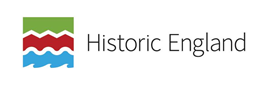 Early Career Inclusion Placement Request Form Historic England are committed to providing qualitative short-term 8-week inclusion placements to young people aged 18-24 years. These placements are split across three strands linked to three priority audiences identified in the IDE Strategy and are to be offered to: A.	People with Black, Asian or other Minority Ethnic Heritage.B.	People with disabilitiesC.	People who are disadvantaged by their social and/or economic background or circumstances, or by where they live.The main objectives for this scheme are:To provide safe and quantitative work experience to young people.To provide supportive training and skills development for young people, enabling them to develop workplace skills.To maintain Historic England’s core missions and valuesTo aid in the future resilience, interest and encouragement of young people to the sector.Please bear in mind the following points when considering a placement within your team and the role requirements from the young person(s).Consider
How will you be able to support / guide / engage their enthusiasm to achieve in this role? Where will the placement be based? In an office, remote or working on location? Who will be supervising this placement?What are the technical requirements? Will the placement have access to an office PC or will they require a laptop?What makes your department unique and important to young people?How will you make a difference to their skills development?Is the role you are looking to fill suitable for anyone, of any ability aged 18-24?Does the role require any specialist training while in post? If you wish to apply for this placement opportunity, please complete our short application form (quoting the placement reference number and job title)  & recruitment monitoring form and return via email to inclusionplacements@historicengland.org.uk We aim to respond to all applications within seven days. Your Name / Job TitleUta LangleyEmail Addressinclusionplacements@historicengland.org.ukPlacement Reference Number (Please refer to this in all correspondence)HE16Dept / GroupBusiness ImprovementProposed Placement Job TitleClimate Change Training AssistantTotal Number of positions envisioned1Target Start Date(s) (Between June – Oct 2022)asapLocation (Named Office / Fully Remote / Hybrid)  Can be fully remote, hybrid or SwindonMain purpose of the placement To create new and exciting online learning material on heritage and climate change in collaboration with the Digital Learning Producer and our heritage expertsAn outline description of the duties and responsibilities involved in the placement. (Please keep this to no more than 8 bullet points where possible) The aim of the training is for all staff to understand climate change, the impact climate change has on heritage and how heritage can play a positive role in climate action.Duties and responsibilitiesTransform existing pod casts and webinar recordings into bite sized online learning contentCreate new materials working with our heritage expertsIf possible create exciting animations or visuals to bring the content to lifeResearch existing training programmes we could adapt/buy in/roll out and propose if one is suitable and how that would work with our internal contentSupport the roll out of either internally created or externally sourced training programme Desired Behaviours (From the behaviours listed, please highlight 3 – 4 that may be beneficial for the intern to demonstrate for the duration of their placement)  Adaptable – You can find the best fit for your needs and can change your workflow to meet demandsCommunication = you enjoy actively listening and questioning where necessary  Change Agent – You are an advocate for change and enjoy making things happen Curiosity – You show an interest in new things and actively seek out new information Connecting - you enjoy establishing relationships, seeking to support and help others  Discovery - You love finding out new things and developing yourself  Detail – You focus on the small details to ensure accuracy & can work to defined boundaries Equality  - Ensures everyone is treated equally, paying close attention to issues of fairnessHard Working - you always seek to put in the required effort and strive for the highest quality of work  Innovation – You enjoy coming up with new and different approaches to a task Improver – You love to look for ways that things can be improved Legacy – You seek to deliver a positive and sustainable impact by creating things that will outlast you Moral Compass  - Act in accordance with what you believe is right Problem Solving - You enjoy analysing situations and investigating practical solutions  Persistence – You achieve success by keeping going, particularly when things are challenging Prevention – You anticipate & actively prevent problems before they happen Resilience – You take hardships in your stride and recover quickly Service – You love to look for ways to help and serve others Strategic Awareness – Paying attention to the wider context and the bigger picture Spotlight  - You love capturing people’s interest and attention Self-Belief – Confident in your own abilities, knowing that you can achieve your goals Work Ethic – Putting a lot of effort into everything that you do Writer – You enjoy conveying thoughts and ideas through the written word Planning – You make plans and take a deliberate approach to everything that you do. Time Optimiser – You seek to make the most of whatever time you have availableYes / NoIf Yes, please supply information & an estimate of any costs. We organise a training end of August on creating online training and they can participate if still useful.